                              STOKE ON TRENT AREA NETBALL LEAGUE            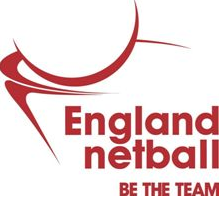 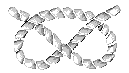 2021/22 WINTER LEAGUE APPLICATION FORMThe League will plan to commence on Monday 20th September 2021.The cost per team entering the league is to remain at £480.00. A £100.00 deposit is deductible from this fee for teams entered into the 2019/20 season as a refund for the non-completion, due to the Covid-19 crisis.A £100.00 deposit is to be paid by Friday 20th August for any NEW teams entering the league.The fee of £380 payable by the 31st October 2021.Please pay by BACS to the following:Beneficiary name- SOT Area Netball Sort code: 77-58-06Account number: 30230568Please ensure that your reference is your Team/Club nameCLOSING DATE FOR ENTRIES IS SUNDAY 8th August 2021Please return the league entry form to: stokenetballsec@hotmail.com and stokenetballtreasurer@outlook.com 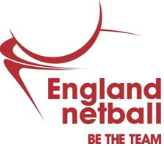 WINTER LEAGUE ENTRY FORM 2021/22Name of team:Division played in winter 2019:1st contact name:Address:Contact number:Email address:2nd contact name:Contact number:Email address: